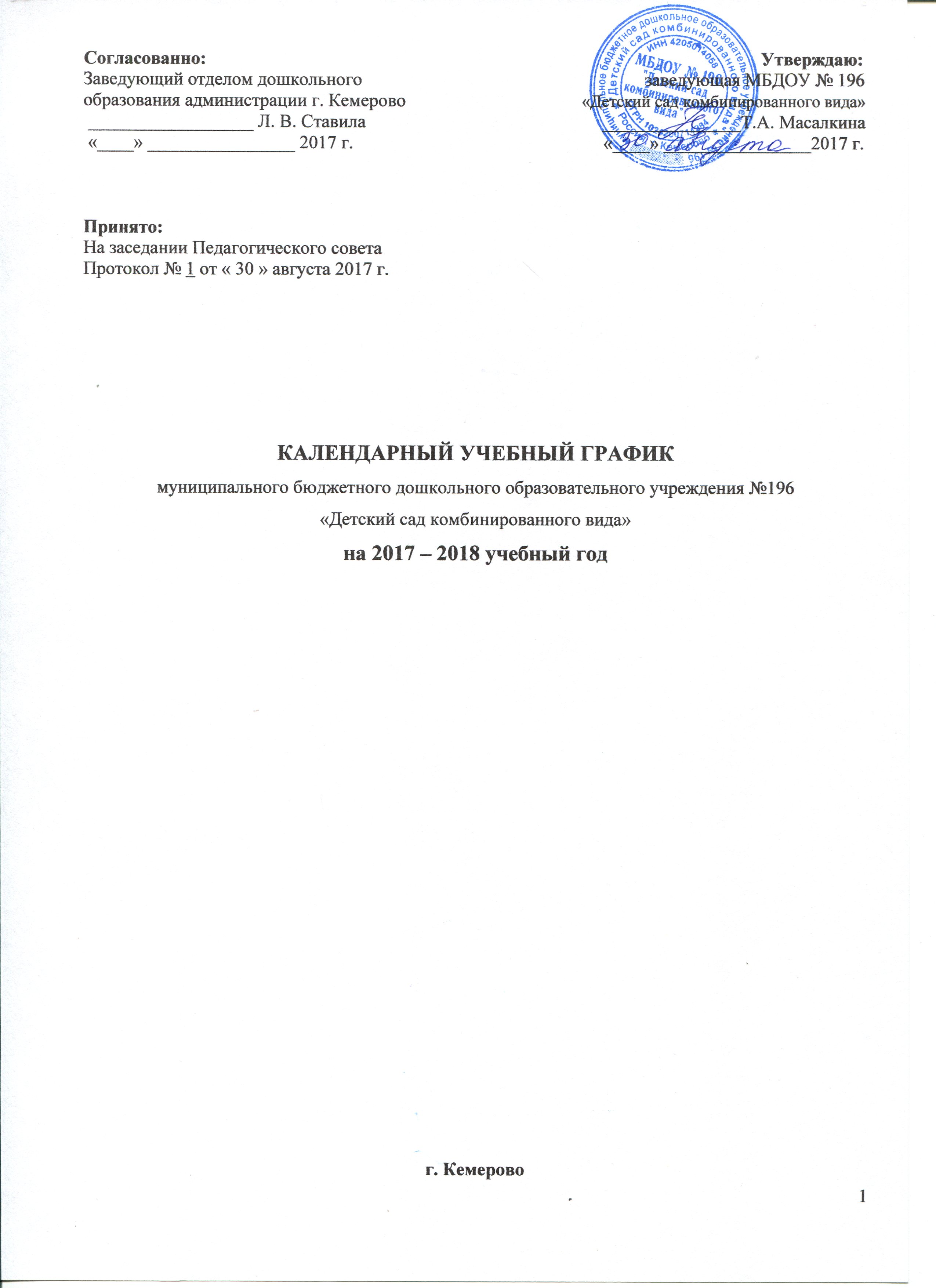 ПОЯСНИТЕЛЬНАЯ ЗАПИСКА1. Годовой календарный учебный график является локальным нормативным документом, регламентирующим общие требования к организации образовательного процесса в 2017-2018 учебном году муниципального бюджетного дошкольного образовательного учреждения № 196 «Детский сад комбинированного вида» (далее – ДОУ). 2.  Годовой календарный учебный график разработан в соответствии с:  Законом Российской Федерации «Об образовании» (пункт 1 статьи 9, статья 12; пункт 4 статьи 13; пункты 1, 2, 4, 5, 6, 8 статьи 14; пункты 1, 2, 6, 7 статьи 15; пункт 3 статьи 18; пункты 2, 3 статьи 32, пункты 1,5, 7 статьи 51); - Приказом МО РФ № 1014 от 30.08.2013г. "Об утверждении Порядка организации и осуществления образовательной деятельности по основным общеобразовательным программам - образовательным программам дошкольного образования" СанПиН 2.4.1.3049-13 «Санитарно-эпидемиологические требования к устройству, содержанию и организации режима работы в дошкольных организациях»;  Уставом ДОУ;  Основной образовательной программой ДОУ. 3. Годовой календарный учебный график учитывает в полном объеме возрастные психофизические особенности воспитанников и отвечает требованиям охраны их жизни и здоровья. 4. Годовой календарный учебный график обсуждается и принимается Педагогическим советом. Все изменения, вносимые ДОУ в годовой календарный учебный график, утверждаются приказом заведующей ДОУ по согласованию с учредителем и доводятся до всех участников образовательного процесса. 5. ДОУ в установленном законодательством Российской Федерации порядке несет ответственность за реализацию в полном объеме образовательных программ в соответствии с годовым календарным учебным графиком. 6. Содержание годового календарного учебного графика учреждения включает в себя следующее:  количество возрастных групп;  режим работы ДОУ;  продолжительность учебного года;  адаптационный период;  мониторинг качества освоения программного материала воспитанниками;  выпуск детей в школу; праздничные (нерабочие) дни; регламентирование образовательной деятельности и режима дня перечень культурно-досуговой деятельности;  летний оздоровительный период.Годовой календарный учебный графикна 2017 – 2018 учебный годГОДОВОЙ КАЛЕНДАРНЫЙ УЧЕБНЫЙ ГРАФИК2017 -2018 учебный годУсловные обозначения:СодержаниеВозрастные группыВозрастные группыВозрастные группыВозрастные группыВозрастные группыВозрастные группыВозрастные группыВозрастные группыВозрастные группыВозрастные группыI младшая группаII младшая группаII младшая группаII младшая группаСредняя группа Средняя группа Старшая группа Старшая группа Подготовительная к школе группа Подготовительная к школе группа Количество групп1111111122Режим работы МБДОУ7.00 – 19.00 (12 часов)7.00 – 19.00 (12 часов)7.00 – 19.00 (12 часов)7.00 – 19.00 (12 часов)7.00 – 19.00 (12 часов)7.00 – 19.00 (12 часов)7.00 – 19.00 (12 часов)7.00 – 19.00 (12 часов)7.00 – 19.00 (12 часов)7.00 – 19.00 (12 часов)Продолжительность учебного годас 01.09.2017 г. по 31.05.2018 г.38 недель в год - учебная неделя 5 дней (пн.-пт.)с 01.09.2017 г. по 31.05.2018 г.38 недель в год - учебная неделя 5 дней (пн.-пт.)с 01.09.2017 г. по 31.05.2018 г.38 недель в год - учебная неделя 5 дней (пн.-пт.)с 01.09.2017 г. по 31.05.2018 г.38 недель в год - учебная неделя 5 дней (пн.-пт.)с 01.09.2017 г. по 31.05.2018 г.38 недель в год - учебная неделя 5 дней (пн.-пт.)с 01.09.2017 г. по 31.05.2018 г.38 недель в год - учебная неделя 5 дней (пн.-пт.)с 01.09.2017 г. по 31.05.2018 г.38 недель в год - учебная неделя 5 дней (пн.-пт.)с 01.09.2017 г. по 31.05.2018 г.38 недель в год - учебная неделя 5 дней (пн.-пт.)с 01.09.2017 г. по 31.05.2018 г.38 недель в год - учебная неделя 5 дней (пн.-пт.)с 01.09.2017 г. по 31.05.2018 г.38 недель в год - учебная неделя 5 дней (пн.-пт.)Адаптационный периодДля вновь поступающих детей определяется индивидуальноДля вновь поступающих детей определяется индивидуальноДля вновь поступающих детей определяется индивидуальноДля вновь поступающих детей определяется индивидуальноДля вновь поступающих детей определяется индивидуальноДля вновь поступающих детей определяется индивидуальноДля вновь поступающих детей определяется индивидуальноДля вновь поступающих детей определяется индивидуальноДля вновь поступающих детей определяется индивидуальноДля вновь поступающих детей определяется индивидуальноЗимние каникулыс 01.01.18 г. по 10.01.18 г.с 01.01.18 г. по 10.01.18 г.с 01.01.18 г. по 10.01.18 г.с 01.01.18 г. по 10.01.18 г.с 01.01.18 г. по 10.01.18 г.с 01.01.18 г. по 10.01.18 г.с 01.01.18 г. по 10.01.18 г.с 01.01.18 г. по 10.01.18 г.с 01.01.18 г. по 10.01.18 г.с 01.01.18 г. по 10.01.18 г.Мониторинг качества освоения программного материала воспитанникамис 15.05.2018 г. по 31.05.2018 г.В диагностический период занятия не проводятся и в календарном учебном графике не учитываютсяс 15.05.2018 г. по 31.05.2018 г.В диагностический период занятия не проводятся и в календарном учебном графике не учитываютсяс 15.05.2018 г. по 31.05.2018 г.В диагностический период занятия не проводятся и в календарном учебном графике не учитываютсяс 15.05.2018 г. по 31.05.2018 г.В диагностический период занятия не проводятся и в календарном учебном графике не учитываютсяс 15.05.2018 г. по 31.05.2018 г.В диагностический период занятия не проводятся и в календарном учебном графике не учитываютсяс 15.05.2018 г. по 31.05.2018 г.В диагностический период занятия не проводятся и в календарном учебном графике не учитываютсяс 15.05.2018 г. по 31.05.2018 г.В диагностический период занятия не проводятся и в календарном учебном графике не учитываютсяс 15.05.2018 г. по 31.05.2018 г.В диагностический период занятия не проводятся и в календарном учебном графике не учитываютсяс 15.05.2018 г. по 31.05.2018 г.В диагностический период занятия не проводятся и в календарном учебном графике не учитываютсяс 15.05.2018 г. по 31.05.2018 г.В диагностический период занятия не проводятся и в календарном учебном графике не учитываютсяВыпуск детей в школу (включая лого-выпускной)с 19.05.2018 г. по 31.05.2018 г.с 19.05.2018 г. по 31.05.2018 г.с 19.05.2018 г. по 31.05.2018 г.с 19.05.2018 г. по 31.05.2018 г.с 19.05.2018 г. по 31.05.2018 г.с 19.05.2018 г. по 31.05.2018 г.с 19.05.2018 г. по 31.05.2018 г.с 19.05.2018 г. по 31.05.2018 г.с 19.05.2018 г. по 31.05.2018 г.с 19.05.2018 г. по 31.05.2018 г.Праздничные (нерабочие) дниСуббота, воскресенье, праздничные дни с учетом проекта Постановления Правительства РФ "О переносе выходных дней в 2018 году"Суббота, воскресенье, праздничные дни с учетом проекта Постановления Правительства РФ "О переносе выходных дней в 2018 году"Суббота, воскресенье, праздничные дни с учетом проекта Постановления Правительства РФ "О переносе выходных дней в 2018 году"Суббота, воскресенье, праздничные дни с учетом проекта Постановления Правительства РФ "О переносе выходных дней в 2018 году"Суббота, воскресенье, праздничные дни с учетом проекта Постановления Правительства РФ "О переносе выходных дней в 2018 году"Суббота, воскресенье, праздничные дни с учетом проекта Постановления Правительства РФ "О переносе выходных дней в 2018 году"Суббота, воскресенье, праздничные дни с учетом проекта Постановления Правительства РФ "О переносе выходных дней в 2018 году"Суббота, воскресенье, праздничные дни с учетом проекта Постановления Правительства РФ "О переносе выходных дней в 2018 году"Суббота, воскресенье, праздничные дни с учетом проекта Постановления Правительства РФ "О переносе выходных дней в 2018 году"Суббота, воскресенье, праздничные дни с учетом проекта Постановления Правительства РФ "О переносе выходных дней в 2018 году"Регламентирование образовательной деятельности и режима дняРегламентирование образовательной деятельности и режима дняРегламентирование образовательной деятельности и режима дняРегламентирование образовательной деятельности и режима дняРегламентирование образовательной деятельности и режима дняРегламентирование образовательной деятельности и режима дняРегламентирование образовательной деятельности и режима дняРегламентирование образовательной деятельности и режима дняРегламентирование образовательной деятельности и режима дняРегламентирование образовательной деятельности и режима дняРегламентирование образовательной деятельности и режима дняПерерыв между ОДне менее 10 минутне менее 10 минутне менее 10 минутне менее 10 минутне менее 10 минутне менее 10 минутне менее 10 минутне менее 10 минутне менее 10 минутне менее 10 минутМаксимальное количество ОД10101010101010141417Продолжительность ОД в течение дня8-10 мин.8-10 мин.15 мин.15 мин.15 мин.20 мин.20 мин.25 мин.25 мин.30 мин.Максимально допустимый объем образовательной нагрузки в первой половине дня/ во второй половине дня30 мин.30 мин.30 мин.40 мин.40 мин.45 мин.45 мин.1,5 мин.Максимально допустимый объем образовательной нагрузки в первой половине дня/ во второй половине дня---------25 – 30 мин.Максимально допустимый объем образовательной нагрузки в неделю1 час40 мин1 час40 мин2 часа45 мин2 часа45 мин2 часа45 мин4 часа4 часа6 часов15 мин6 часов15 мин8 часов30 мин.Продолжительность прогулки в день 3-4 часа3-4 часа3-4 часа3-4 часа3-4 часа3-4 часа3-4 часа3-4 часа3-4 часа3-4 часаПродолжительность сна2 - 2,5 часа2 - 2,5 часа2 -2,5 часа2 -2,5 часа2 -2,5 часа2 - 2,5 часа2 - 2,5 часа2 - 2,5 часа2 - 2,5 часа2 - 2,5 часаОрганизация физического воспитания2223 + двигательная активность продолжительностью согласно возрастным особенностям3 + двигательная активность продолжительностью согласно возрастным особенностям3 + двигательная активность продолжительностью согласно возрастным особенностям3 + двигательная активность продолжительностью согласно возрастным особенностям3 + двигательная активность продолжительностью согласно возрастным особенностям3 + двигательная активность продолжительностью согласно возрастным особенностям3 + двигательная активность продолжительностью согласно возрастным особенностямПеречень культурно - досуговой деятельностиПеречень культурно - досуговой деятельностиПеречень культурно - досуговой деятельностиПеречень культурно - досуговой деятельностиПеречень культурно - досуговой деятельностиПеречень культурно - досуговой деятельностиПеречень культурно - досуговой деятельностиПеречень культурно - досуговой деятельностиПеречень культурно - досуговой деятельностиПеречень культурно - досуговой деятельностиПеречень культурно - досуговой деятельностиСентябрьДень знанийВнимание, пешеход!День знанийВнимание, пешеход!День знанийВнимание, пешеход!День знанийВнимание, пешеход!День знанийВнимание, пешеход!День знанийВнимание, пешеход!День знанийВнимание, пешеход!День знанийВнимание, пешеход!День знанийВнимание, пешеход!День знанийВнимание, пешеход!Октябрь «Осень в гости к нам пришла»Праздник урожая «Осень в гости к нам пришла»Праздник урожая «Осень в гости к нам пришла»Праздник урожая «Осень в гости к нам пришла»Праздник урожая «Осень в гости к нам пришла»Праздник урожая «Осень в гости к нам пришла»Праздник урожая «Осень в гости к нам пришла»Праздник урожая «Осень в гости к нам пришла»Праздник урожая «Осень в гости к нам пришла»Праздник урожая «Осень в гости к нам пришла»Праздник урожаяНоябрьМамин день «Самая лучшая мама на свете!»Мамин день «Самая лучшая мама на свете!»Мамин день «Самая лучшая мама на свете!»Мамин день «Самая лучшая мама на свете!»Мамин день «Самая лучшая мама на свете!»Мамин день «Самая лучшая мама на свете!»Мамин день «Самая лучшая мама на свете!»Мамин день «Самая лучшая мама на свете!»Мамин день «Самая лучшая мама на свете!»Мамин день «Самая лучшая мама на свете!»ДекабрьНовый год у ворот!Новый год у ворот!Новый год у ворот!Новый год у ворот!Новый год у ворот!Новый год у ворот!Новый год у ворот!Новый год у ворот!Новый год у ворот!Новый год у ворот!ЯнварьКолядкиДень рождения Кемеровской области (26.01.)КолядкиДень рождения Кемеровской области (26.01.)КолядкиДень рождения Кемеровской области (26.01.)КолядкиДень рождения Кемеровской области (26.01.)КолядкиДень рождения Кемеровской области (26.01.)КолядкиДень рождения Кемеровской области (26.01.)КолядкиДень рождения Кемеровской области (26.01.)КолядкиДень рождения Кемеровской области (26.01.)КолядкиДень рождения Кемеровской области (26.01.)КолядкиДень рождения Кемеровской области (26.01.)ФевральДень защитника ОтечестваМасленицаДень защитника ОтечестваМасленицаДень защитника ОтечестваМасленицаДень защитника ОтечестваМасленицаДень защитника ОтечестваМасленицаДень защитника ОтечестваМасленицаДень защитника ОтечестваМасленицаДень защитника ОтечестваМасленицаДень защитника ОтечестваМасленицаДень защитника ОтечестваМасленицаМартПраздник Весны и Труда Международный женский деньПраздник Весны и Труда Международный женский деньПраздник Весны и Труда Международный женский деньПраздник Весны и Труда Международный женский деньПраздник Весны и Труда Международный женский деньПраздник Весны и Труда Международный женский деньПраздник Весны и Труда Международный женский деньПраздник Весны и Труда Международный женский деньПраздник Весны и Труда Международный женский деньПраздник Весны и Труда Международный женский деньАпрельВсемирный день здоровьяВсемирный день здоровьяВсемирный день здоровьяВсемирный день здоровьяВсемирный день здоровьяВсемирный день здоровьяВсемирный день здоровьяВсемирный день здоровьяВсемирный день здоровьяВсемирный день здоровьяМайДень Победы ВыпускнойДень Победы ВыпускнойДень Победы ВыпускнойДень Победы ВыпускнойДень Победы ВыпускнойДень Победы ВыпускнойДень Победы ВыпускнойДень Победы ВыпускнойДень Победы ВыпускнойДень Победы ВыпускнойИюньДень Защиты детейДень РоссииДень Защиты детейДень РоссииДень Защиты детейДень РоссииДень Защиты детейДень РоссииДень Защиты детейДень РоссииДень Защиты детейДень РоссииДень Защиты детейДень РоссииДень Защиты детейДень РоссииДень Защиты детейДень РоссииДень Защиты детейДень РоссииЛетний оздоровительный периодЛетний оздоровительный периодЛетний оздоровительный периодЛетний оздоровительный периодЛетний оздоровительный периодЛетний оздоровительный периодЛетний оздоровительный периодЛетний оздоровительный периодЛетний оздоровительный периодЛетний оздоровительный периодЛетний оздоровительный периодДОУ в летний период функционирует в обычном режиме. Учебные занятия не проводятся. Реализуется непосредственно образовательная деятельность по:- художественно-эстетическому развитию (музыкальное воспитание, изобразительное искусство);- познавательному развитию (познавательно-исследовательская деятельность, тематические праздники, игры с песком, водой)- социально-коммуникативному воспитанию;- оздоровительные мероприятия.Организуются спортивные и подвижные игры, спортивные праздники, экскурсии и другие, а также увеличивается продолжительность прогулок. ДОУ в летний период функционирует в обычном режиме. Учебные занятия не проводятся. Реализуется непосредственно образовательная деятельность по:- художественно-эстетическому развитию (музыкальное воспитание, изобразительное искусство);- познавательному развитию (познавательно-исследовательская деятельность, тематические праздники, игры с песком, водой)- социально-коммуникативному воспитанию;- оздоровительные мероприятия.Организуются спортивные и подвижные игры, спортивные праздники, экскурсии и другие, а также увеличивается продолжительность прогулок. ДОУ в летний период функционирует в обычном режиме. Учебные занятия не проводятся. Реализуется непосредственно образовательная деятельность по:- художественно-эстетическому развитию (музыкальное воспитание, изобразительное искусство);- познавательному развитию (познавательно-исследовательская деятельность, тематические праздники, игры с песком, водой)- социально-коммуникативному воспитанию;- оздоровительные мероприятия.Организуются спортивные и подвижные игры, спортивные праздники, экскурсии и другие, а также увеличивается продолжительность прогулок. ДОУ в летний период функционирует в обычном режиме. Учебные занятия не проводятся. Реализуется непосредственно образовательная деятельность по:- художественно-эстетическому развитию (музыкальное воспитание, изобразительное искусство);- познавательному развитию (познавательно-исследовательская деятельность, тематические праздники, игры с песком, водой)- социально-коммуникативному воспитанию;- оздоровительные мероприятия.Организуются спортивные и подвижные игры, спортивные праздники, экскурсии и другие, а также увеличивается продолжительность прогулок. ДОУ в летний период функционирует в обычном режиме. Учебные занятия не проводятся. Реализуется непосредственно образовательная деятельность по:- художественно-эстетическому развитию (музыкальное воспитание, изобразительное искусство);- познавательному развитию (познавательно-исследовательская деятельность, тематические праздники, игры с песком, водой)- социально-коммуникативному воспитанию;- оздоровительные мероприятия.Организуются спортивные и подвижные игры, спортивные праздники, экскурсии и другие, а также увеличивается продолжительность прогулок. ДОУ в летний период функционирует в обычном режиме. Учебные занятия не проводятся. Реализуется непосредственно образовательная деятельность по:- художественно-эстетическому развитию (музыкальное воспитание, изобразительное искусство);- познавательному развитию (познавательно-исследовательская деятельность, тематические праздники, игры с песком, водой)- социально-коммуникативному воспитанию;- оздоровительные мероприятия.Организуются спортивные и подвижные игры, спортивные праздники, экскурсии и другие, а также увеличивается продолжительность прогулок. ДОУ в летний период функционирует в обычном режиме. Учебные занятия не проводятся. Реализуется непосредственно образовательная деятельность по:- художественно-эстетическому развитию (музыкальное воспитание, изобразительное искусство);- познавательному развитию (познавательно-исследовательская деятельность, тематические праздники, игры с песком, водой)- социально-коммуникативному воспитанию;- оздоровительные мероприятия.Организуются спортивные и подвижные игры, спортивные праздники, экскурсии и другие, а также увеличивается продолжительность прогулок. ДОУ в летний период функционирует в обычном режиме. Учебные занятия не проводятся. Реализуется непосредственно образовательная деятельность по:- художественно-эстетическому развитию (музыкальное воспитание, изобразительное искусство);- познавательному развитию (познавательно-исследовательская деятельность, тематические праздники, игры с песком, водой)- социально-коммуникативному воспитанию;- оздоровительные мероприятия.Организуются спортивные и подвижные игры, спортивные праздники, экскурсии и другие, а также увеличивается продолжительность прогулок. ДОУ в летний период функционирует в обычном режиме. Учебные занятия не проводятся. Реализуется непосредственно образовательная деятельность по:- художественно-эстетическому развитию (музыкальное воспитание, изобразительное искусство);- познавательному развитию (познавательно-исследовательская деятельность, тематические праздники, игры с песком, водой)- социально-коммуникативному воспитанию;- оздоровительные мероприятия.Организуются спортивные и подвижные игры, спортивные праздники, экскурсии и другие, а также увеличивается продолжительность прогулок. ДОУ в летний период функционирует в обычном режиме. Учебные занятия не проводятся. Реализуется непосредственно образовательная деятельность по:- художественно-эстетическому развитию (музыкальное воспитание, изобразительное искусство);- познавательному развитию (познавательно-исследовательская деятельность, тематические праздники, игры с песком, водой)- социально-коммуникативному воспитанию;- оздоровительные мероприятия.Организуются спортивные и подвижные игры, спортивные праздники, экскурсии и другие, а также увеличивается продолжительность прогулок. ДОУ в летний период функционирует в обычном режиме. Учебные занятия не проводятся. Реализуется непосредственно образовательная деятельность по:- художественно-эстетическому развитию (музыкальное воспитание, изобразительное искусство);- познавательному развитию (познавательно-исследовательская деятельность, тематические праздники, игры с песком, водой)- социально-коммуникативному воспитанию;- оздоровительные мероприятия.Организуются спортивные и подвижные игры, спортивные праздники, экскурсии и другие, а также увеличивается продолжительность прогулок. СентябрьСентябрьСентябрьСентябрьСентябрьОктябрьОктябрьОктябрьОктябрьОктябрьОктябрьНоябрьНоябрьНоябрьНоябрьНоябрьПн4111825291623306132027Вт5 1219263101724317142128Ср6 132027411182518152229Чт7 142128512192629162330Пт18 15222961320273101724Сб29 16233071421284111825Вс3 10 1724181522295121926ДекабрьДекабрьДекабрьДекабрьДекабрьЯнварьЯнварьЯнварьЯнварьЯнварьФевральФевральФевральФевральФевральФевральПн4111825181522295121926Вт5121926291623306132027Ср61320273101724317142128Чт71421284111825181522Пт181522295121926291623Сб2916233061320273101724Вс31017243171421284111825МартМартМартМартМартАпрельАпрельАпрельАпрельАпрельАпрельМайМайМайМайМайПн5121926291623307142128Вт6132027310172418152229Ср7142128411182529162330Чт181522295121926310172431Пт2916233061320274111825Сб31017243171421285121926Вс4111825181522296132027Мониторинг качества освоения программного материала воспитанникамиЗимние каникулы Праздничные   мероприятия Выпуск в школуВыходные дни